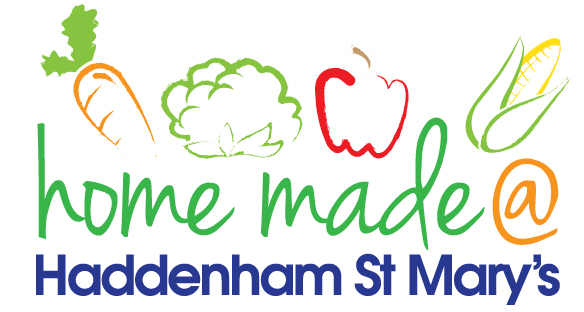 MENU – week commencing 26th February 2024**Please note that the fish on a Friday may be substituted for a similar fish on the day due to current supply issues**Meat Free MondayTuesdayChoose DayWonderfulRoast WednesdayThursdayJoyful JacketsFridayFish FridayLunchTomato & Mascarpone Spaghetti  Pot Chilli with rice and nachosRoast  Sausage          with all the trimmings Jacket potato with a choice of toppingsBreaded Fish with chips and vegetablesVegetarian OptionTomato & Basil Spaghetti  Vegetable Chilli with rice and nachosRoast   Quorn Sausage         with all the trimmings Jacket potato with a choice of toppingsVegetable Fingers with chips and vegetablesDessertYoghurtFruitChocolate Concrete CakeFruitJellyFree FromOptionTomato & Basil Spaghetti Chilli with rice and nachosRoast    Sausage          with all the trimmings Jacket potato with a choice of toppingsFish fingers, chips and vegetablesFree From DessertGrapefruitFruitTraybakeFruitJellyAll meals will contain or be served with at least one portion of vegetables.All roast dinners, sausage & mash and pie dishes will have the option of extra gravy.Please note that we may sometimes have to provide a similar substitute at short notice due to supply issues.All meals will contain or be served with at least one portion of vegetables.All roast dinners, sausage & mash and pie dishes will have the option of extra gravy.Please note that we may sometimes have to provide a similar substitute at short notice due to supply issues.All meals will contain or be served with at least one portion of vegetables.All roast dinners, sausage & mash and pie dishes will have the option of extra gravy.Please note that we may sometimes have to provide a similar substitute at short notice due to supply issues.All meals will contain or be served with at least one portion of vegetables.All roast dinners, sausage & mash and pie dishes will have the option of extra gravy.Please note that we may sometimes have to provide a similar substitute at short notice due to supply issues.All meals will contain or be served with at least one portion of vegetables.All roast dinners, sausage & mash and pie dishes will have the option of extra gravy.Please note that we may sometimes have to provide a similar substitute at short notice due to supply issues.